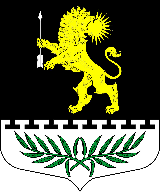 Ленинградская областьЛужский муниципальный районСовет депутатов Серебрянского сельского поселенияРЕШЕНИЕОт 07 июля 2023 года                                                                            	№ 198О внесении изменений в решение Совета депутатов Серебрянского сельского поселения Лужского муниципального района Ленинградской области от 06 апреля 2021 года № 98 «Об утверждении порядка проведения антикоррупционной экспертизы нормативных правовых актов и проектов муниципальных нормативных правовых актов совета депутатов муниципального образования Серебрянское сельское поселение»В соответствии с Федеральным законом от 06.10.2003 № 131-ФЗ «Об общих принципах организации местного самоуправления в Российской Федерации», Федеральным законом от 25 декабря 2008 года № 273-ФЗ «О противодействии коррупции», Федеральным законом от 17 июля 2009 года № 172-ФЗ «Об антикоррупционной экспертизе нормативных правовых актов и проектов нормативных правовых актов», Уставом муниципального образования Серебрянское сельское поселение, по результатам рассмотрения протеста Лужского городского прокурора от 22.06.2023 №7-147-2023, Совет депутатов муниципального образования Серебрянского сельского поселения Лужского муниципального района Ленинградской области (далее - Совет депутатов) РЕШИЛ:Внести следующие изменения в Порядок проведения антикоррупционной экспертизы нормативных правовых актов и проектов муниципальных нормативных правовых актов совета депутатов муниципального образования Серебрянское сельское поселение, утвержденное решением Совета депутатов Серебрянского сельского поселения Лужского муниципального района Ленинградской области от 06 апреля 2021 года № 98 (далее – Порядок):1.1. раздел 2 Порядка дополнить пунктом 2.7. следующего содержания:«2.7. В случае обнаружения в нормативных правовых актах (проектах нормативных правовых актов) коррупциогенных факторов, принятие мер по устранению которых не относится к компетенции Совета депутатов Серебрянского сельского поселения Лужского муниципального района Ленинградской области, уполномоченное лицо информирует об этом органы прокуратуры».1.2. Раздел 4 Порядка изложить в следующей редакции:«4. Независимая антикоррупционная экспертиза нормативных правовых актов и проектов нормативных правовых актов Совета депутатов4.1 Институты гражданского общества и граждане Российской Федерации (далее - граждане) могут в порядке, предусмотренном нормативными правовыми актами Российской Федерации, за счет собственных средств проводить независимую антикоррупционную экспертизу нормативных правовых актов (проектов нормативных правовых актов). Порядок и условия аккредитации экспертов по проведению независимой антикоррупционной экспертизы нормативных правовых актов (проектов нормативных правовых актов) устанавливаются федеральным органом исполнительной власти в области юстиции. Независимая антикоррупционная экспертиза проводится юридическими лицами и физическими лицами, аккредитованными Министерством юстиции Российской Федерации в качестве экспертов по проведению независимой антикоррупционной экспертизы нормативных правовых актов и проектов нормативных правовых актов, в соответствии с методикой проведения антикоррупционной экспертизы нормативных правовых актов и проектов нормативных правовых актов, утвержденной постановлением Правительства Российской Федерации от 26 февраля 2010 г. N 96.4.2. Не допускается проведение независимой антикоррупционной экспертизы нормативных правовых актов (проектов нормативных правовых актов):1) гражданами, имеющими неснятую или непогашенную судимость;2) гражданами, сведения о применении к которым взыскания в виде увольнения (освобождения от должности) в связи с утратой доверия за совершение коррупционного правонарушения включены в реестр лиц, уволенных в связи с утратой доверия;3) гражданами, осуществляющими деятельность в органах и организациях, указанных в пункте 3 части 1 статьи 3 настоящего Федерального закона;4) международными и иностранными организациями;5) иностранными агентами.4.3. Для обеспечения проведения независимой антикоррупционной экспертизы проекта муниципального нормативного правового акта уполномоченное лицо Совета депутатов, организует его размещение на официальном сайте Совета депутатов в сети «Интернет» с указанием адреса электронной почты для направления заключений, а также даты начала и даты окончания приема заключений по результатам независимой антикоррупционной экспертизы. Срок, на который проект нормативного правового акта размещается в сети «Интернет», не может составлять менее семи дней.4.4. Прием и рассмотрение заключений, составленных независимыми экспертами, проводившими независимую антикоррупционную экспертизу, осуществляет уполномоченное лицо Совета депутатов.4.5. В заключении по результатам независимой антикоррупционной экспертизы должны быть указаны выявленные в нормативном правовом акте (проекте нормативного правового акта) коррупциогенные факторы и предложены способы их устранения.4.6. Заключение по результатам независимой антикоррупционной экспертизы носит рекомендательный характер и подлежит обязательному рассмотрению в 30-дневный срок со дня его получения. По результатам рассмотрения гражданину или организации, проводившим независимую антикоррупционную экспертизу, направляется мотивированный ответ (за исключением случаев, когда в заключении отсутствует информация о выявленных коррупциогенных факторах, или предложений о способе устранения выявленных коррупциогенных факторов), в котором отражается учет результатов независимой антикоррупционной экспертизы и (или) причины несогласия с выявленным в нормативном правовом акте или проекте нормативного правового акта коррупциогенным фактором.».2. Опубликовать настоящее Решение на официальном сайте Серебрянского сельского поселения в информационно-телекоммуникационной сети «Интернет».3. Решение вступает в законную силу после его официального опубликования (обнародования).Глава Серебрянского сельского поселения,исполняющий полномочия председателясовета депутатов                                                                                                    А.В. Александрова